ОТЧЕТ МБОУ «СОШ №27» г.Махачкалы «Мероприятия, приуроченные к Международному дню борьбы с коррупцией» на 2018 – 2019 учебный годЦели: Образовательная: просвещение, пропаганда и формирование у обучающихся антикоррупционного мировоззрения; Воспитательная: воспитание у молодежи позитивного отношения к нравственным нормам, составляющим основу личности, повышение уровня их правового сознания и правовой культуры;Директор МБОУ «СОШ№27»                                           Муталипов Г.Б.                                         ГрафикЕдиного урока МБОУ «СОШ №27», посвященного  К Международному дню борьбы с коррупцией Дата: 20.11.2018 г.Директор МБОУ «СОШ№27»                                           Муталипов Г.Б.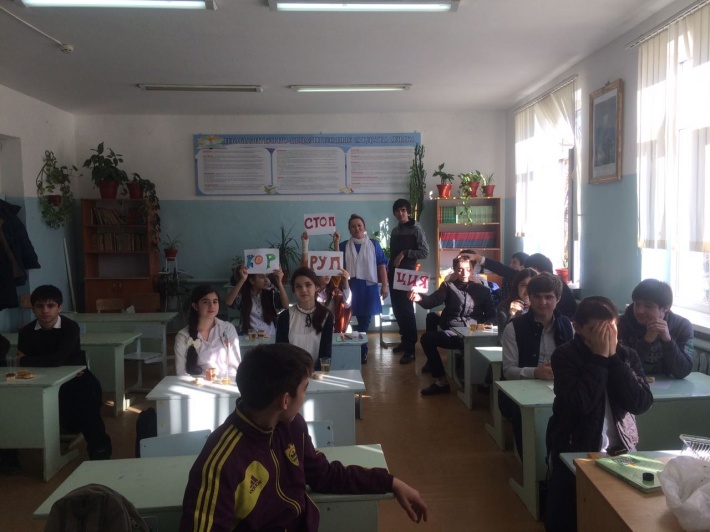 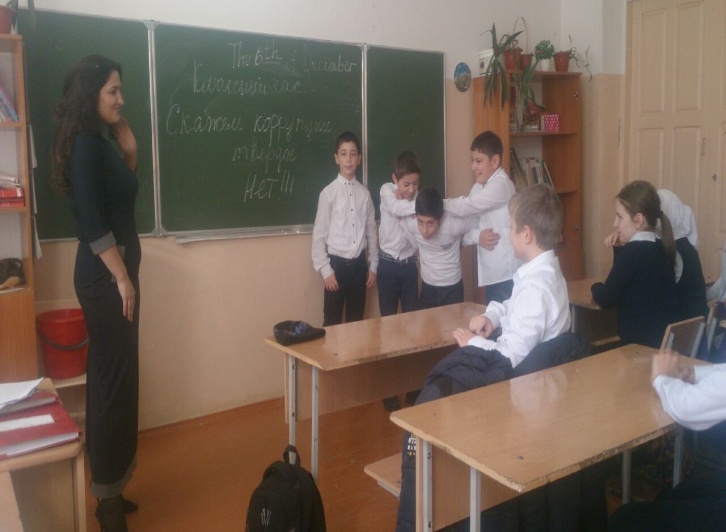 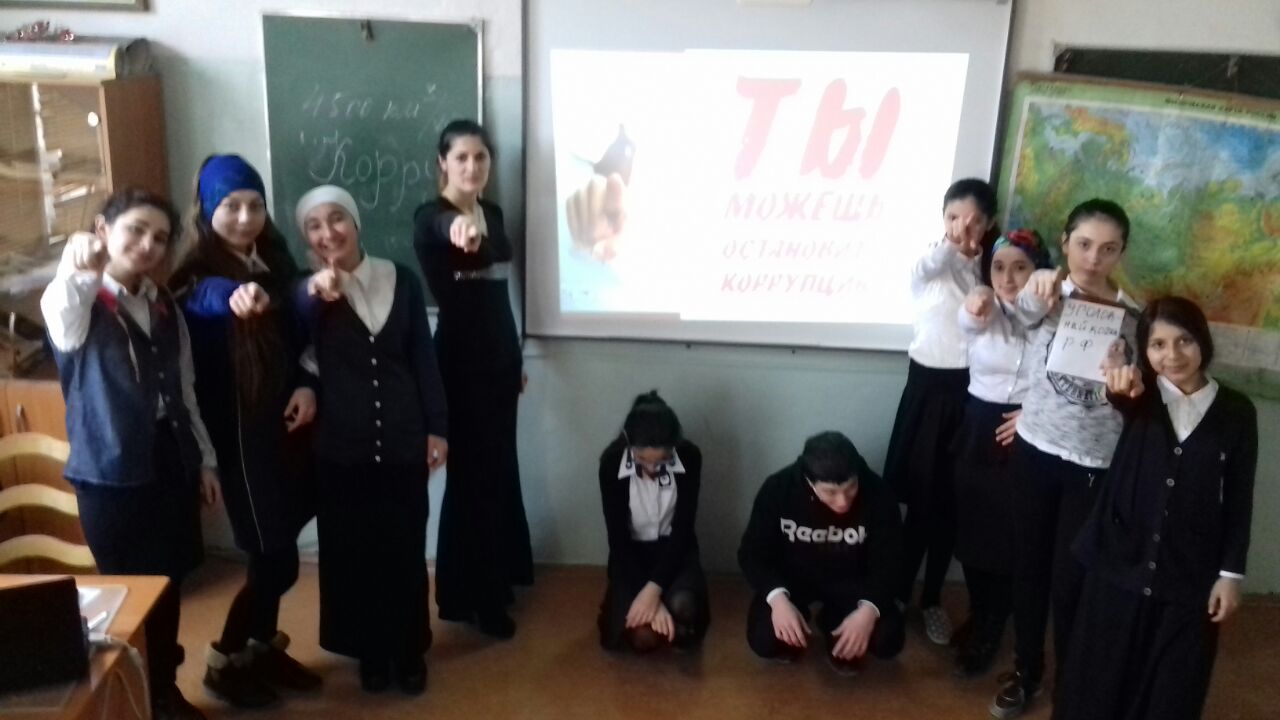 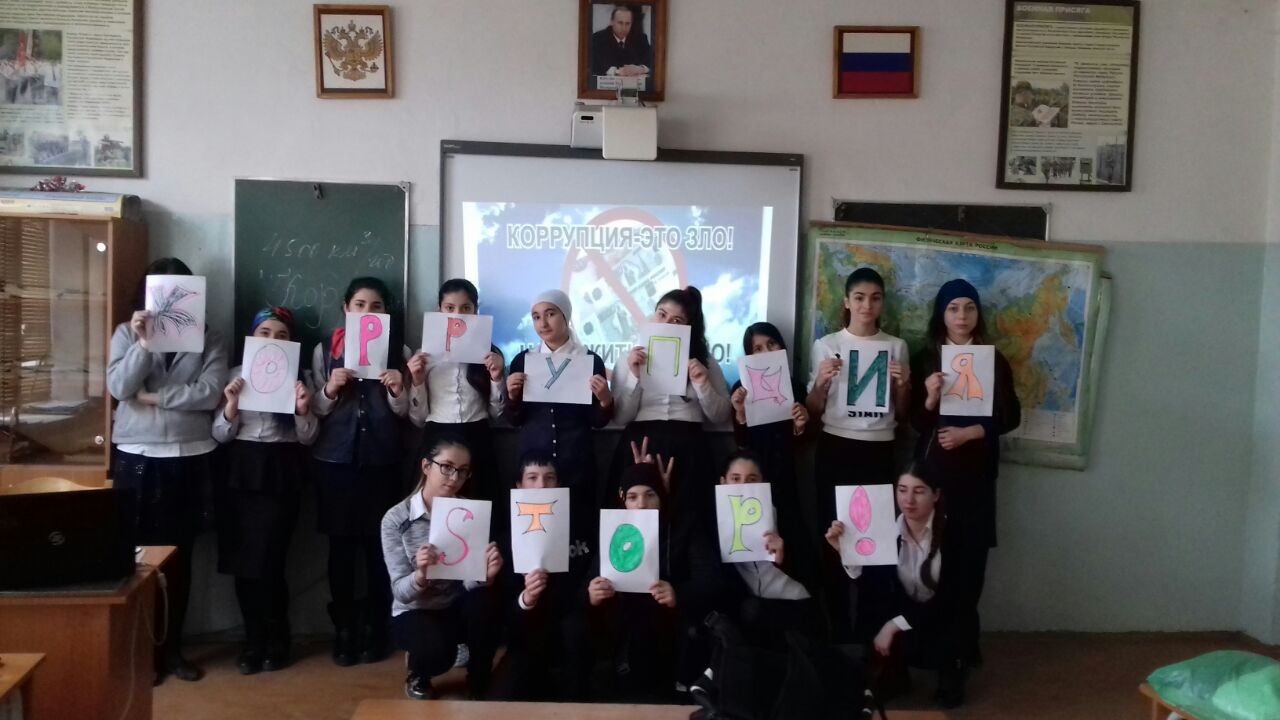 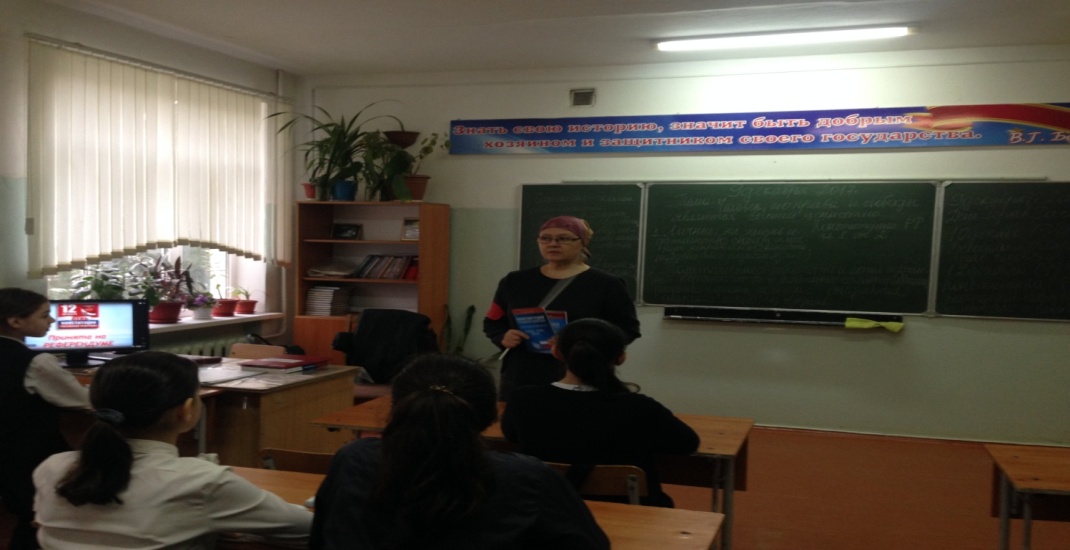 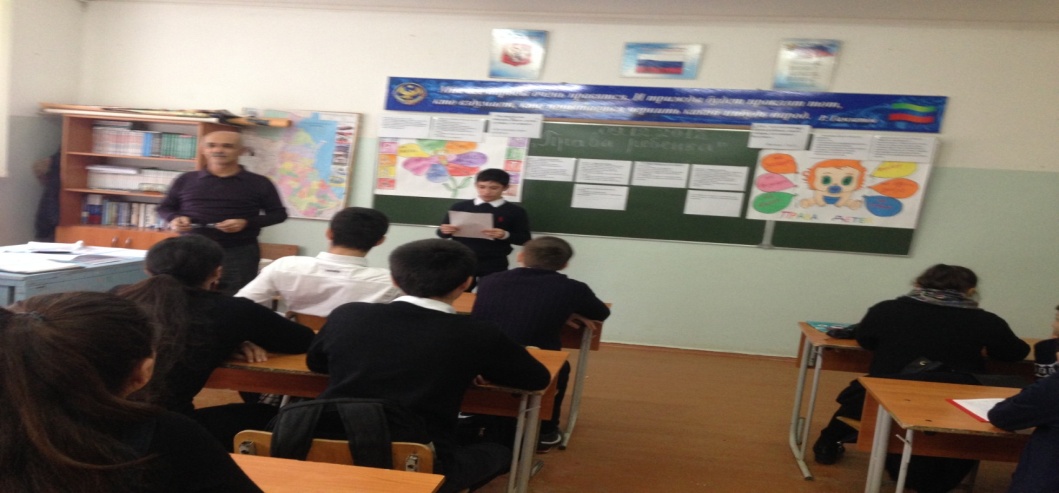 № п/пНаименование мероприятияДата проведенияОтветственные 1.2.3.4.5. Единый урок : -«Права и обязанности» - 5-11 кл.Анкетирования  среди учащихся 8-11кл.Родительские собрания с  целью ознакомления родителей с нормативно-правовыми актами по противодействию коррупции.Конкурс сочинений на тему: «Будущее моей страны – в моих руках».Пункт консультирование детей и родителей 20. 11. 2018г.3-м  уроком16.11.18г.-19.11.18г.17.11.18г.19.11.18г.16.11.18г. – 21.11.18г.Учителя предметникиПедагог –психолог Гасанова Э.Я.Классные руководители 5-11классов.Руководитель ШМО учителей русского языка и литературы, Тотушева З.Я.Социальный педагог Арсланбекова З.М.№ФИО учителяКл.Урок                 ТемаФорма проведения Время№каб.1Алиева Д.К.11аИстория«Коррупция и борьба с ней»Урок -лекция 930292Балагаева Л.Н.11бГеография«Коррупция и борьба с ней»Урок-лекция с элем.беседы930504Абдулабекова Р.Г.10аБиология«Коррупция и борьба с ней»Урок –лекция с элементами-беседы930435Омарова З.О.10бАлгебра«Коррупция и борьба с ней»Урок – 930266ХанмагомедоваТ.Г.Айрапетян Л.М.9-1Инфор.Англ.«Сказать коррупции «Нет!»Урок- 93023477Магомедова З.Г.9аГеомет«Сказать коррупции «Нет!»Урок- 930278Кардашова Л.Д. 9бЛитер «Сказать коррупции «Нет!»Урок- 930499Попова С.Д.9вИстория«Сказать коррупции «Нет!»Урок- 9302810Гаджимагомедов Р.Х.9гФиз-ра«Сказать коррупции «Нет!»Урок- 930С/З11Батырова З.М.8аЛитер«Сказать коррупции «Нет!»Урок -9304512Самедова Э.З.8бФиз-ра«Сказать коррупции «Нет!»Урок -930С\З14Омарова М.Г.Сулейманова Х.Ш.8вАнглий«Сказать коррупции «Нет!»Урок –930475115Омарова Б.К..8гФизика«Сказать коррупции «Нет!»Урок -9304116Панахова С.М.8дБиолог«Сказать коррупции «Нет!»Урок -9304217Бейбалаева Ф.Б.7аРусс-яз«Что такое коррупция»Урок -14402418Девлетмурзаева Р.Н.7бЛитерат«Что такое коррупция»Урок -14404319Гусейнова А.А.7вКТНД«Что такое коррупция»Урок –14402920Аванесова Р.С.7гГеомет«Что такое коррупция»Урок -14404421Шапиева П.М.7дРусс-яз«Что такое коррупция»Урок -14404922Гасанов Г.С.6аФиз-ра«Что такое коррупция»Урок -1440С\З23. Ибрагимова З.Р.Кайтукаева Ж.Т.6бАнглий«Что такое коррупция»Урок -    1440464724Панахова С.М.6вБиология«Что такое коррупция»Урок -14404225Балагаева Л.Н.6ггеограф«Что такое коррупция»Урок -14405026Эмирасланова З.М.6дРус-яз«Что такое коррупция»Урок -14404427Аркалаев З.Р.Абдурахманова У.Ю..5аТехнол«Что такое коррупция»Урок -1440К/Т28Ильясова З.Т.Исмаилова А.С.5бАнгл«Что такое коррупция»Урок -1440485129Куркиева П.Г.5вРусс-яз«Что такое коррупция»Урок-беседа   14404130Рамазанова Г.М.5гМатемт«Что такое коррупция»Урок -беседа14402131Тотушева З.Я.5дРус-яз«Что такое коррупция»Урок -беседа144045